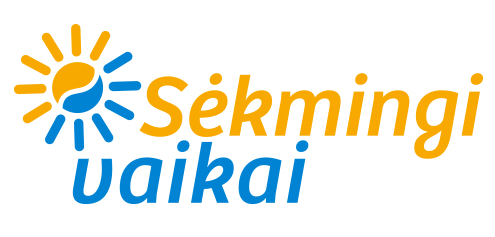 ATMINTINĖ TĖVAMSŠi atmintinė yra skirta tėvams kartu su savo vaiku dalyvaujantiems TOMATIS Besson of Switzerland programoje. Užsiėmimo trukmė 2val. Terapijos metu terapeutas nebus kartu su Jumis. Tomatis patalpoje nerekomenduojama valgyti ar gerti (prašome užtikrinti, kad prieš terapiją vaikas yra pamaitintas ir pagirdytas). Galima pertraukėlė atsigerti, užkasti, ar nueiti į tualetą esant poreikiui. Už įrangą ir atsakingą jos naudojimąsi terapijos metu atsakingi tėvai. Vaikas terapijos metu gali naudotis visomis patalpoje esančiomis priemonėmis kartu su tėvais.Rekomenduojame dėlioti dėliones, statyti kaladėlių bokštus, žaisti lego, piešti ar užsiimti kita Jūsų vaikui patinkančia veikla.Rekomenduojame su savimi turėti daiktų, žaislų, kuriuos vaikas mėgsta turėti su savimi ir jaučiasi saugus. Jeigu vaikas užmiega – nežadinkite, terapija veikia nepriklausomai nuo vaiko aktyvumo užsiėmimo metu.Terapijos metu nesinaudokite patys ir nesiūlykite mobiliojo ar išmaniojo telefono, planšetės savo vaikui.Negalima skaityti knygos, nebent terapeutas numatytų kitaip.SVARBU:Praneškite terapeutui prieš užsiėmimą, jeigu vaikui diagnozuota epilepsija.Draudžiama į užsiėmimą atvesti: sergantį, karščiuojantį, ar kitų ligos simptomų turintį vaiką.Draudžiama vaikus palikti vienus ir leisti žaisti be suaugusiųjų priežiūros.Draudžiama patiems keisti įrangos nustatymus, naudoti ausines ir jungtis ne pagal paskirtį, (žaisti, mėtyti, lankstyti ir kt.) Draudžiama savavališkai ištraukti laidus iš sistemos, sukti juos, tampyti, lipti ant laidų, kąsti, ar kitaip neatsargiai elgtis.Žala padaryta įrangai ar jos sistemai, įskaitant ausines ir jungtis privalo būti atlyginta vaiką prižiūrinčio asmens.Kilus nenumatytiems atvejams nedelsiant informuokite terapeutą.Už savo vaiko saugumą ir sveikatos būklę terapijos metu atsakingi tėvai ar prižiūrintys asmenys.  Sėkmingi vaikai administracija